ЧОУ «Православная гимназия во имя святого равноапостольного князя Владимира»город Новосибирск Ленинский район630074 город Новосибирск, улица Филатова, дом 14. Телефон 8(383)3601700Областной литературный конкурс«Души прекрасные порывы»Номинация – рассказМоё любимое авторское стихотворение о природе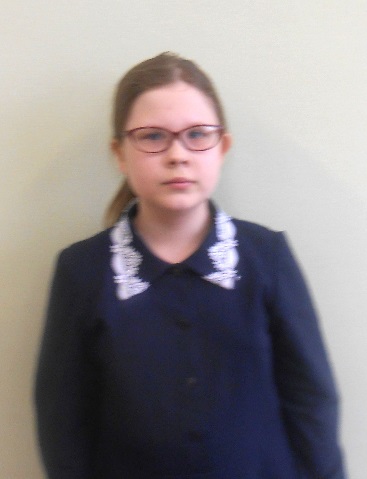 Выполнила: Аликина Дарья Сергеевна, 10 лет, 4 класс Руководитель: Перепелкина Людмила Ивановна, учитель начальных классов, высшая квалификационная категорияНовосибирск 2017 год   В рассказе о любимом стихотворении Аликина Дарья сначала рассказывает о нелёгкой судьбе поэта Ивана Саввича Никитина. Познакомившись с его биографией, девочка отметила самые важные моменты, сыгравшие роль в становлении и формировании поэта. Она отмечает любовь к чтению, любовь к природе, искреннюю веру Никитина в Бога и Божественное участие. Иначе, отмечает она, не родилось бы такое стихотворение. Ученица проводит анализ стихотворения, отмечает использование поэтом различных изобразительных средств. Отмечает перемену в настроении стихотворения: от спокойствия, умиротворённости – к восторгу, радости. Даша ищет ответ на вопрос: почему вдруг ночью в поле герой начинает молиться? Что выражает собой такая молитва?Моё любимое авторское стихотворение о природе   Небольшой городок Воронеж. 9 октября 1824 года здесь, в зажиточной мещанской семье родился мальчик, которого назвали Иван. Конечно, его родители не подозревали, что мальчик вырастет и станет известным поэтом – Иваном Саввичем Никитиным. Детство человека всегда важно для его будущей жизни. Детство поэта прошло в окружении странников и богомольцев, которые покупали свечи в лавке его отца. С большим интересом слушал он  их рассказы о паломнических поездках, о житиях святых. Рассказывали они и духовные стихи, которые ему тоже очень нравились.   Время идёт. Мальчику исполнилось 9 лет. Он начинает учиться в духовном училище, а потом в духовной семинарии. Из его биографии известно, что любимым его увлечением было чтение. Читал все книги, какие только мог достать в городке. Ещё он любил гулять по окрестностям родного края. Мальчик очень любил природу. Эта любовь потом отразится в его стихах.    Сложной была юность будущего поэта. Трудно было жить юноше, когда у него пьют отец и мать! Да, мать тоже начала пить вслед за отцом. Из-за этого Иван не смог окончить семинарию. В тяжёлый день возвращался он домой, когда узнал об этом. Каждый день он видел пьянство и деспотизм отца. Юноше, который много читал, мечтал о прекрасном,  пришлось торговать в лавке отца. Вскоре они разорились. По вине отца лишились дома, свечного завода, лавки. На оставшиеся деньги завели постоялый двор. Ивану Саввичу пришлось работать на постоялом дворе. А ему хотелось заниматься, писать, читать, разговаривать с умными людьми.  Только позднее ему удалось открыть книжный магазин. Торгуя там, он подружился с интересными, достойными людьми города. Ему было интересно с ними общаться. Из биографических сведений известно, что у поэта было слабое здоровье. Он то болел, то выздоравливал. Иван Саввич начинает писать стихи. Как он был рад, что их стали печатать! Даже в знаменитом журнале «Отечественные записки» напечатали его стихи.   1861 год стал самым тяжёлым в жизни Никитина. Он сильно простудился, долго болел. А отец продолжал пить и мучить сына. Всё это подорвало последние силы поэта. 16 октября 1861 года Иван Саввич скончался. Мало пожил этот замечательный поэт. Сколько стихов он мог бы ещё написать!   Вернёмся в 1858 год. Поэту было 34 года. Жить ему осталось всего три года. В этом году он написал моё любимое стихотворение «В синем небе плывут над полями». В этом стихотворении звучат две темы: тема природы и тема веры. Поэт описывает, как постепенно, не торопясь, наступает прекрасная летняя ночь. Она наступает не сразу. Сначала солнце садится и золотит облака своими лучами. Потом появляется лёгкий туман. И вот над лесом встаёт огненный шар месяца. Наступает полная ночь, и в небе засияли звёзды. Природа и люди уснули, везде тишина. Герой стихотворения долго гулял этим чудесным вечером, забрёл в поле и остановился. Остановился не потому что устал, а потому что его до глубины души тронула красота летней ночи. Герой стихотворения в таком восторге, ему так хорошо, что он даже начал молиться. А почему начал молиться? Его так переполняет восторг от всего, что он видит, слышит, чувствует. В храм мы ходим молиться, разговаривать с Господом. Вот и здесь герой  стихотворения стал разговаривать с Богом, потому что он почувствовал Божественное присутствие. В храме мы обретаем покой, тишину в душе. Стоя в поле, вдыхая запах трав, поэт чувствует то же самое. В храме мы стоим лицом к лицу со святыми, изображёнными на иконах,  и думаем о важном и высоком в жизни. Ночью в поле поэт, восхищённый и потрясённый удивительной красотой природы, тоже начинает думать о главном и высоком – о Боге, о жизни. А о чём же он молится? О чём просит или благодарит Господа? Об этом легко догадаться.   В стихотворении очень много художественных выразительных средств. Например, есть сравнение, когда природа сравнивается с храмом. Есть олицетворение. «Грезит колос над узкой межою». Грезит – значит мечтает. Есть эпитеты: прозрачно-румяный вечер, золотое сиянье звёзд, красное зарево, кроткие звёзды. Есть метафора: «Месяц огненным шаром встаёт». Чудесные слова подбирает Никитин, чтобы описать этот удивительный мир.   Настроение стихотворения сначала немного грустное, спокойное,  чуть-чуть  загадочное. Об этом говорят слова « покой, молчанье, тишь». Днём, наверное, дул ветер, шумели листья, а сейчас даже звёзды в небе сияют кротко. А в конце стихотворения настроение  меняется. Об этом говорит слово «восторг». Восторг – это восхищение, радость. Спокойствие героя меняется на большую радость. Радость, потому что он живёт, гуляет, дышит полевыми травами, любуется безграничной красотой мира.    Любовь Никитина  к природе огромна. Ещё сразу видно, что он очень верующий человек. Он бы не смог тогда написать такие строчки, если бы не верил в Бога и его Божественное участие. Мало пожил Иван Саввич, немного оставил после себя творчества. Но это стихотворение очень любимо мною. Вряд ли я его когда-нибудь забуду.